OBRAZEC ZA PRIJAVO PROJEKTNEGA PREDLOGAza leto 2023
Pred izpolnjevanjem obrazca preberite navodila ter pogoje, ki jih mora predlog izpolnjevati (najdete jih na zadnji strani obrazca). Polja, označena z zvezdico (*) so obvezna.PREDLAGATELJProjektni predlog ima predlagatelja in morebitne sopredlagatelje.NASLOV PROJEKTNEGA PREDLOGAIme naj bo kratko in naj odraža bistvo pobude.*OBMOČJE IZVEDBE PROJEKTA	Obkrožite številko pred območjem vaške skupnosti, na katerega se nanaša vaš projektni predlog. Označite lahko le eno območje.*IZJAVAS podpisom izjavljam, da so vsi navedeni podatki resnični in da sem z dnem oddaje prijave projektnega predloga star vsaj 15 let in imam bivališče v občini Dol pri Ljubljani.S podpisom dovoljujem, da za potrebe projekta »Po izboru občanov!« občinski organi Občine Dol pri Ljubljani preverijo verodostojnost osebnih podatkov (ime, priimek, naslov stalnega bivališča, rojstni datum) iz uradnih evidenc in zbirk osebnih podatkov pri upravljavcih zbirk osebnih podatkov, tudi podatkov, ki štejejo za davčno tajnost ter občutljivih osebnih podatkov skladno z določbami zakona, ki ureja varstvo osebnih podatkov, zakona, ki ureja splošni upravni postopek in zakona, ki ureja davčni postopek. S podpisom dovoljujem obdelavo osebnih podatkov za potrebe projekta »Po izboru občanov!«. Občina Dol pri Ljubljani se zavezuje, da bo uporabljala posredovane podatke le za namen predmetnega projekta ter v skladu z vsakokratnim veljavnim Zakonom o varovanju osebnih podatkov ter Uredbe GDPR.OPIS PROJEKTNEGA PREDLOGAOpis projektnega predloga naj ne presega 500 besed in naj čim bolj jasno opredeli*:•	Zakaj ta predlog? Kateri problem oz. potrebo projektni predlog nagovarja?•	Kaj konkretno projektni predlog zajema, katere aktivnosti se bo izvedlo in na kakšen način?•	Kako naj bi se predlog izvedel? Katere aktivnosti bi bilo potrebno izpeljati?•	Kje konkretno naj bi se projektni predlog izvedel?•	Kako se bo izboljšala kakovost življenja prebivalcev v primeru izvedbe projekta?
Opomba: Komisija za ocenjevanje projektnih predlogov si pridržuje pravico, da besedilo spremeni z namenom izboljšanje njegove jasnosti in razumljivosti.SKLADNOST PREDLOGA Z OBČINSKIMI PRIORITETAMI	Jasno označite, s katerimi občinskimi prioritetami je skladen projektni predlog. Označite vsaj 	eno 	prioriteto.*gospodarski razvojturistični razvoj oz. promocijapospeševanje kulturni dejavnostiohranjanje dediščinemedgeneracijsko sodelovanjeskrb za zdravje (šport, rekreacija, ostalo)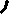 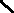 ustvarjanje priložnosti za mlade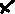 skrb za okoljerazvoj in urejenost vaških jedersamooskrbaskrb za urejenost občine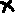 drugo – kaj (navedite):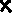  medsebojno druženje občanovOCENA STROŠKOV IZVEDBE PROJEKTNEGA PREDLOGA	Navedite predviden znesek za realizacijo projekta in višino posameznih postavk.*
	Finančno vrednotenje naj bo čim bolj realno.Razdelitev po ključnih postavkah:(Po potrebi dodajte vrstice.)PRILOGE	Priložite morebitne fotografije, načrte, skice ali drugo gradivo v povezavi s projektom, ki lahko 	podkrepijo oz. jasneje prikažejo vaš projektni predlog. Seznam prilog:(Po potrebi dodajte vrstice.)Priloga 1Primer sestavljenega lesenega igrala:
http://www.simplzaotroke.si/lesena-zunanja-igrala-JOYFULL-CASTLE.html Fungoo MAXI JOYFULL CASTLE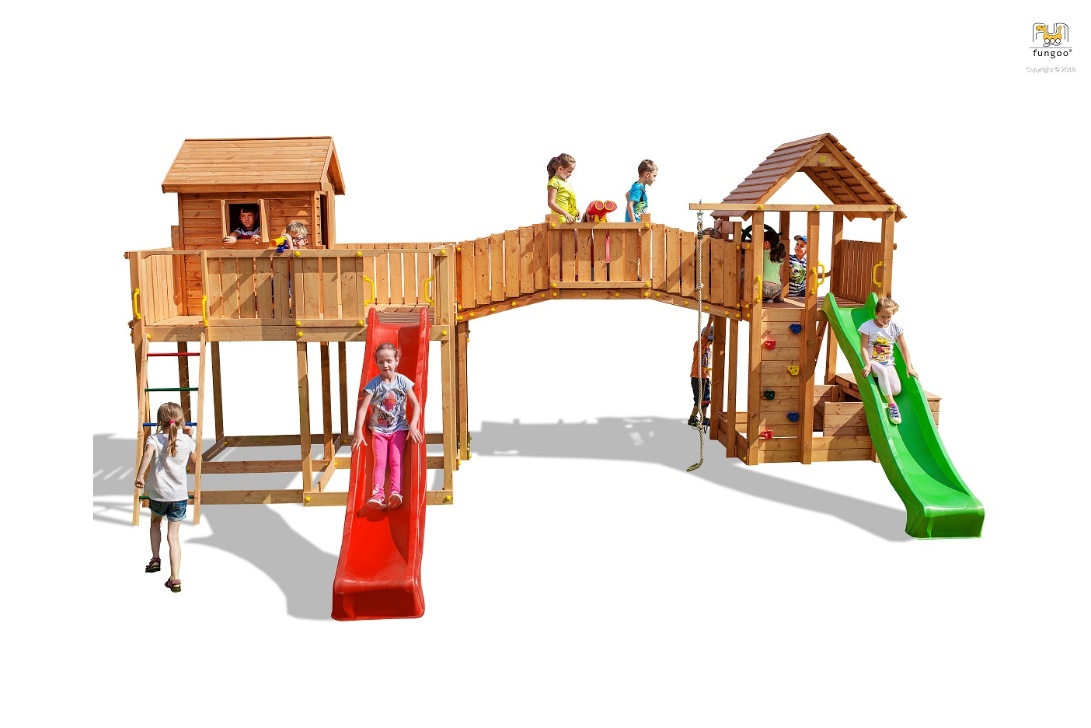 Primer ksilofina:
http://www.urbana-igrala.si/izdelek/zunanji-zvoncki-3844 Zunanji zvončki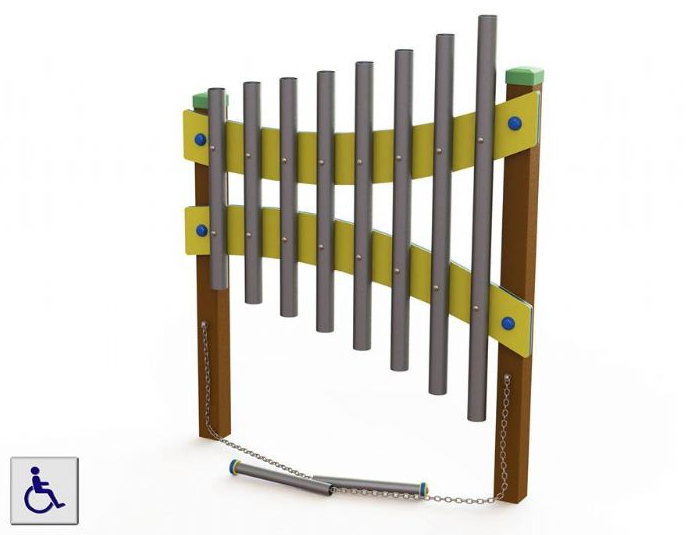 Priloga 2Primer gugalnice:
http://www.urbana-igrala.si/izdelek/gugalnica-s-tremi-sedezi-2046 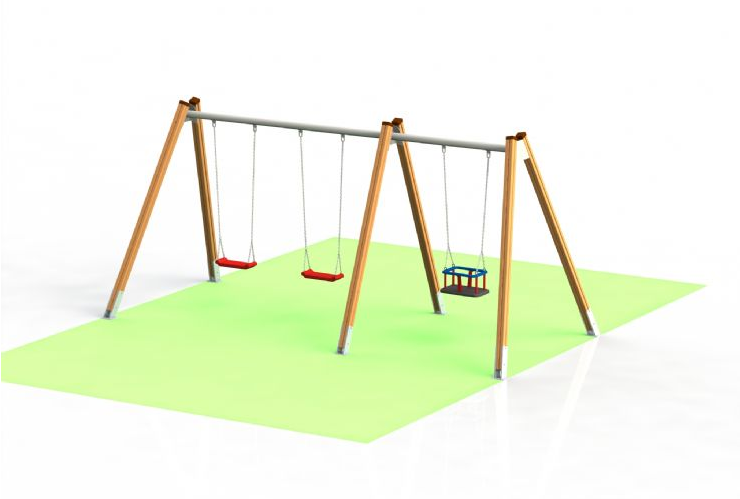 Priloga 3Primer mize za zunanji namizni tenis:
http://www.urbana-igrala.si/izdelek/miza-za-zunanji-namizni-tenis-3861  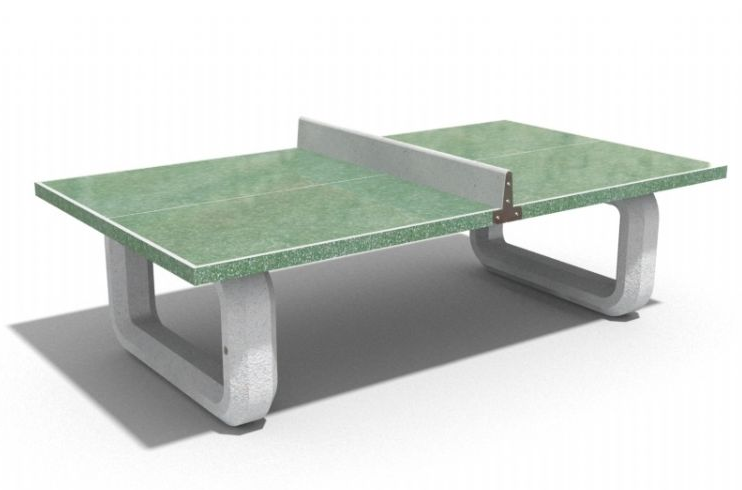 Priloga 4Primer okrogle mize s klopmi:
http://www.urbana-igrala.si/izdelek/okrogla-miza-s-klopmi-3438  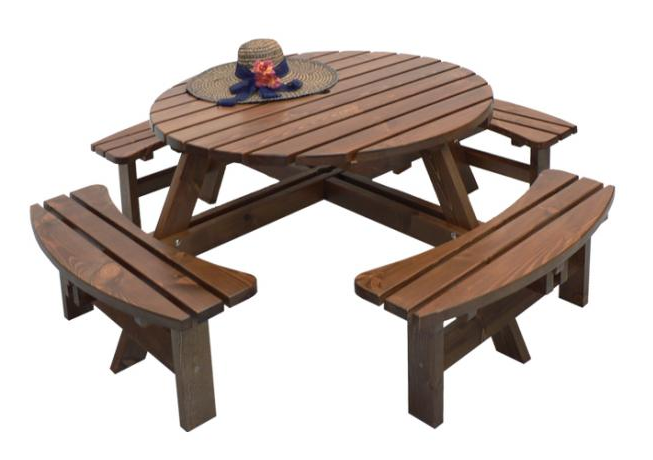 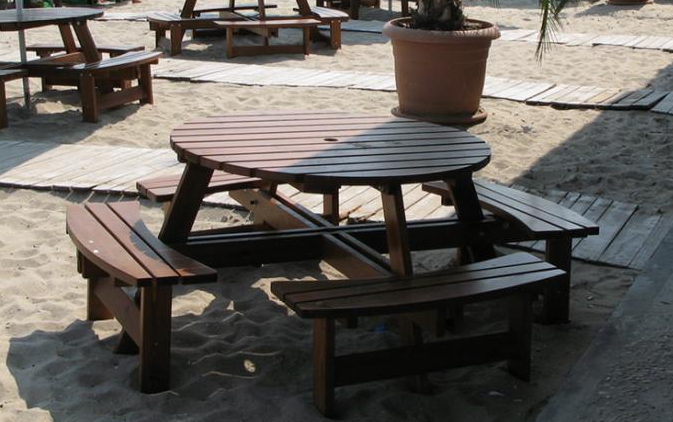 Ime in priimek*Janez NovakJanez NovakJanez NovakJanez NovakNaslov stalnega bivališča*Dol pri Ljubljani 1, 1262 Dol pri LjubljaniDol pri Ljubljani 1, 1262 Dol pri LjubljaniDol pri Ljubljani 1, 1262 Dol pri LjubljaniDol pri Ljubljani 1, 1262 Dol pri LjubljaniStarost*32 letTelefon*041 123 456E-pošta*janez.novak@gmail.comjanez.novak@gmail.comjanez.novak@gmail.comjanez.novak@gmail.comSopredlagateljiMojca NovakMojca NovakMojca NovakMojca NovakZamenjava otroških igral in ureditev območja v Dolskem1   Beričevo  3    Dolsko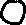 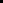 5   Laze2   Dol 4   Klopce6   SenožetiKraj, datumDolsko, 01.10.2020Podpis predlagatelja*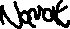 Postavitev različnih otroških igral za otroke različnih starosti, skupaj s pripadajočo opremo za medsebojno druženje občanov ter ohranitev neposredne okolice otroških igral urejene.Obstoječa otroška igrala pri Osnovni šoli Janka Modra, PŠ Dolsko so precej dotrajana (KO Dolsko, št. parcele 73/6) in nevarna za uporabo. Zaradi njihove dotrajanosti in nefunkcionalnosti, so tudi slabo obiskana in posledično ne služijo svojemu namenu. Zato predlagamo njihovo celotno zamenjavo ter namestitev dodatnih otroških igral za otroke različnih starosti, in sicer: večje sestavljeno leseno igralo, ki vsebuje tobogan, hišico, lestev, plezalno steno, vrvi za plezanje, gugalnico z dvema navadnima in enim baby sedežem, peskovnik z zaščitnim pokrovom, zunanjo mizo za namizni tenis, zunanji ksilofon. Z namenom, da bi bilo zemljišče, na katerem stojijo igrala ter njihova neposredna okolica čim bolj urejena predlagamo, da se namesti tudi sistem za ločevanje odpadkov. Glede na to, da, predvsem mlajše otroke, spremljajo starši oziroma sorodniki, predlagamo tudi, da se uredi prostor za njihovo sedenje in medsebojno druženje. Enostavna in okrogla sedežna garnitura z mizo in klopmi bi oblikovala prostor oddiha in medsebojnega, tudi medgeneracijskega, druženja občanov.Ocena stroškov projektnega predloga (skupaj z DDV)*:11.574,00  EURŠt.Predmet postavkeZnesek v EUR (z DDV)1.Sestavljeno leseno igralo 3.259,002.Gugalnica1.147,003.Peskovnik2.965,004.Miza za namizni tenis860,005.Ksilofon561,006Sistem za ločevanje odpadkov1.143,007Okrogla miza s klopmi429,008Postavitev igral - delo1.000,00Št.Opis priloge1.Primer sestavljenega lesenega igrala, primer ksilofona2.Primer gugalnice3.Primer mize za zunanji namizni tenis4.Primer krogle miza s klopmi